NIRMAL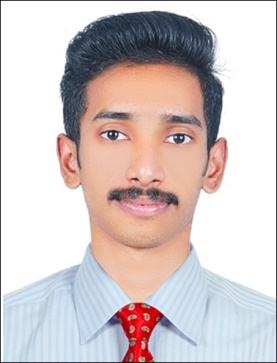 Email Id: nirmal.358900@2freemail.com Contact: C/o 0502360357
Career ObjectiveSeeking challenging entry level assignments in Information Technology stream with an organisation of repute to effectively contribute my skills, innovative ideas and to gain knowledge and experience in a work oriented environment.Educational DetailsDiploma in Level 5(Computing) Newton College of Business and Technology ,New Zealand 2015-2016.Bachelors in electronics and communication (course completed) MG University,Kerala, India 2011-2015Higher Secondary School Certificate from CBSE in 2011 with 64% marks.Secondary School Certificate from CBSE in 2009 with 79.9% marks.StrengthsHonest.Punctual.Open to any challenging work.Leadership qualities.Good inter-personal skillsEffective communication skills.Technical SkillsLanguages: C++, JAVA.Operating Systems: MS office, WINDOWS 7/8/10.                                                              Academic ProjectProject name: STUDENT MANAGEMENT SYSTEM APPLICATION
Language of implementation: JAVA
Operating system: Windows 7/8/10
Description: The student management system application is a text-based application which is an automated version of storing the student and course records manually. This multi-user application helps the authorities with certain privileges perform the tasks such as updating, enrolling, removing the student as well as the whole course records of the institution. Trainings & CertificationsCISCO CERTIFIED NETWORK ASSOCIATE ROUTING AND SWITCHING in October 2016.Cisco ID No. CSCO1308478614 days in plant training at Telecom Technologies conducted by BSNL ErnakulamPersonal InterestsTravelling,Driving,Listening to music, surfing internet, watching movies.Personal DetailsDate Of Birth: 13 Sep 1993
Place: Kerala, India
Languages: English, MalayalamDeclarationI hereby declare that all the information furnished above is true to the best of my knowledge.    NIRMAL                                                                                                            